Положениео конкурсе поздравлений "Профздравлялки"Настоящее Положение определяет условия, порядок проведения творческого конкурса поздравлений "Профздравлялки" (далее - Конкурс), посвященного празднованию Международного женского дня и Дня защитника Отечества.Настоящий Конкурс проводится среди членов Профсоюза, которые состоят на учете в первичных профсоюзных организациях, входящих в Реестр  Саратовской областной организации Профсоюза работников здравоохранения Российской Федерации (далее – Саратовская областная организация).В Конкурсе участвуют члены Профсоюза, работающие в организации на основании трудового договора либо обучающиеся в учреждениях среднего или высшего профессионального образования, признающие Устав Профсоюза работников здравоохранения РФ, регулярно уплачивающие членские профсоюзные взносы (ст. 7, п.1 Устава).II. ЦЕЛИ И ЗАДАЧИ КОНКУРСА.Цели творческого  Конкурса:вовлечение членов Профсоюза  в подготовку и проведение мероприятий в честь празднования Дня защитника Отечества и Международного женского дня;содействие  раскрытию творческих способностей членов Профсоюза, поддержка  талантливых  исполнителей.Задачи творческого Конкурса:содействие в поддержании благоприятного  морально-психологического климата в  учреждениях здравоохранения;создание условий для самореализации, возможности приоткрыть и показать другим  свои творческие способности;выявление талантливых членов Профсоюза, способствующих формированию современного имиджа Профсоюза;повышение мотивации профсоюзного членства среди работников медицинских и образовательных учреждений города Саратова и Саратовской области, а также привлечение интереса молодежи к деятельности Профсоюза,  создание возможности для самореализации молодежного актива.III. Условия Конкурса3.1. Прием работ творческого Конкурса проводится по двум номинациям:поздравление с Днем защитника Отечества;поздравление с Международным женским днем.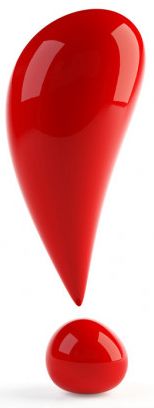 К участию в Конкурсе допускаются только авторские, оригинальные работы  в виде: придуманного стихотворения, переделанной, специально под событие песни, смешные, озорные частушки, слоганы, поздравления на телефон и другие  поздравления,  оригинально оформленные.3.2.  Порядок проведения Конкурса:прием Конкурсных  работ - с 20 января 2021год  по 7 марта 2021 года; подведение итогов - с 9 марта 2021 года по 12 марта 2021 года; награждение победителей  - с 15 марта 2021 года. 3.3. Количество работ от одного участника – неограниченно.3.4. Требования к работам:работы  принимаются  по электронной почте областной организации sokprz@mail.ru с пометкой "Профздравлялки" или лично по адресу: г. Саратов, ул. Сакко и Ванцетти, 55, каб. 38а. К работе прилагается заявка и копия профсоюзной карточки (Обязательно!);допускается  обработка  работ (видеороликов и др.),  направляемых  на  конкурс  с помощью  компьютерных  программ.  Эффекты  в  видео приветствуются.имена файлов должны прописываться русскоязычными буквами;участник  должен  лично  распределить  работы  в  конкретную  номинацию, заполнив Заявку (приложение);на конкурс не принимаются работы, содержащие элементы насилия, расовой, национальной или религиозной направленности;к  участию  не  принимаются  работы  без  соблюдения  цензуры  и общих норм поведения; все работы должны соответствовать тематике конкурса и выбранной номинации!	Ответственный за прием и правильность конкурсных работ -  специалист по информационной работе Носов Иван Николаевич. ПриложениеЗаявкана участие в конкурсе "Профздравлялки"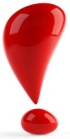 Заявка на участие в Конкурсе принимается только при наличии ксерокопии Профсоюзной карточкиИнформация об участникеИнформация об участникеФамилияИмяОтчествоКонтактный телефонНаименование лечебного учрежденияИнформация о конкурсной работеИнформация о конкурсной работеНоминацияНазвание конкурсной работы